附件：《云南省耿马县金华采石场矿产资源开发利用方案》评审专家名单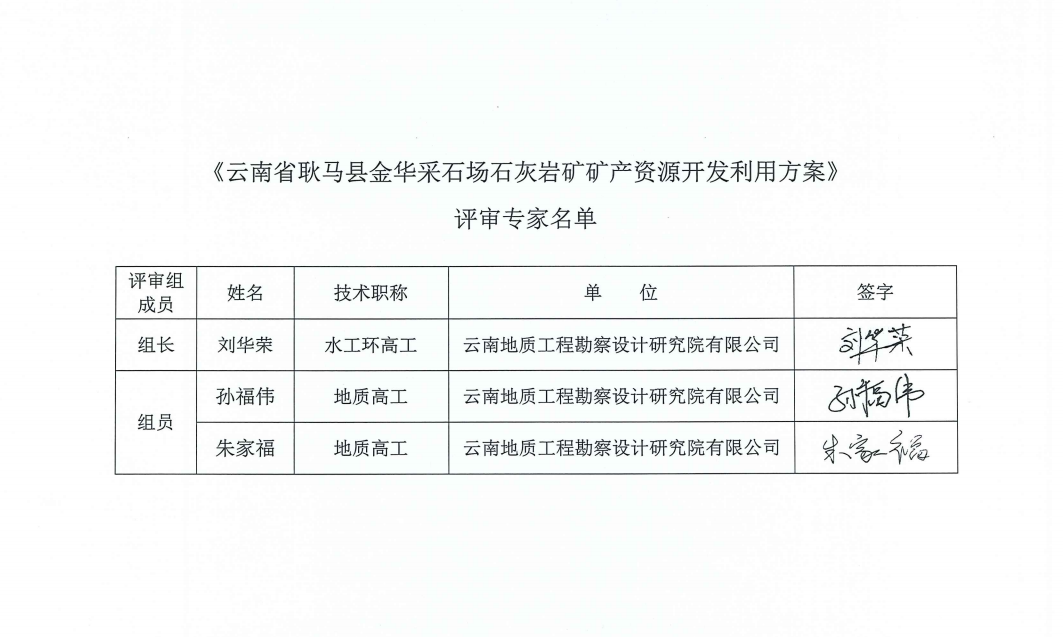 